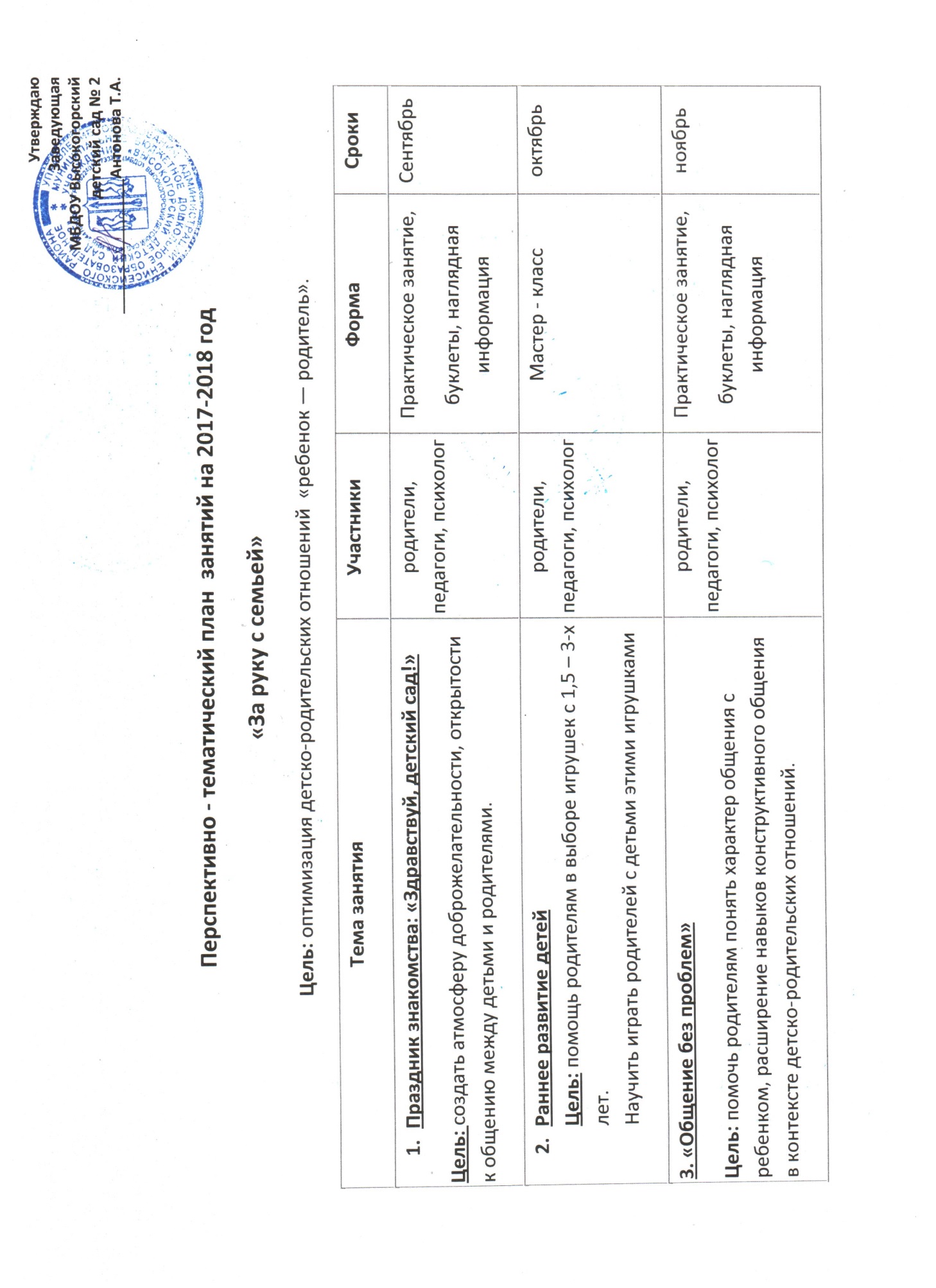 «Родитель — это звучит гордо»БеседаАвгустВоспитатели Педагог-психолог Логопед2«Адаптируемся вместе»ПрактикумСентябрьПсихолог Воспитатели3«Растим малыша здоровым»КонсультацияОктябрьСт. медсестра Врач-педиатр Воспитатели4«Правила жизни моего ребенка»ТренингНоябрьПсихолог Воспитатели5«Мотивы детской истерики»ТренингДекабрьПсихолог Воспитатели6«Игра в жизни ребенкараннего возраста»Деловая играЯнварьВоспитатели7«Ладушки-ладушки» (о развитии мелкой моторики)АктивнаяконсультацияФевральВоспитатели Педагог-психолог Логопед8«Поговори со мною, мама» (о развитии речи)Круглый столМартВоспитатели Логопед9«В царстве упрямства и капризов, или Кризис трех лет»ПрактикумАпрельПсихолог Воспитатели10Итоговое заседание (эффективность деятельности, анализ работы клуба, планирование на следующий год)Круглый столМайСт. воспитатель Психолог Воспитатели Логопед4. «Внимание: Гиперактивный ребенок!»Цель: помочь родителям понять характер взаимодействия с особым ребенком, обучение эффективным способам взаимодействия с ним.родители, педагоги, психологОбучающий семинар с элементами тренинга,буклеты,  презентациядекабрь5. «Маленькие агрессоры. Кто они?»Цель: повышение родительской компетентности в понимании природы внутренних переживаний и потребностей ребенка. Обучение эффективным способам взаимодействия с ним.родители, педагоги, психологПрактическое занятие с элементами тренинга, буклеты, наглядная информация, печатный журналфевраль6. «Играя, обучаем вместе»Цель: показать необходимость совместной  обучающей деятельности родителей и детей, обучение практическим приемам         формирования навыков сотрудничества с детьми.родители, педагоги, психологСеминар – практикум,буклеты с играми, наглядная информация март7. «Вы спрашивали мы отвечаем»Цель: Удовлетворить потребность родителей в психолого-педагогической культуре через нагдядно-печатную информацию.психолог, родителиИтоговыйжурнал по вопросам  родителей(вопрос-ответ)апрель